המכינה הקדם צבאית "נחשון" – המדרשה הישראלית למנהיגות חברתית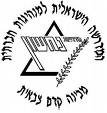 מחזור י"ח, קיבוץ שובל, 2015, תשע"ה, שבוע 33 בנושא חינוךשחריות (פתיחת בוקר):בר עדי אלון רוני  מאיצים:מאיה אבמןטוניקאלמוגנועה צברדורוןיובל שלומוביץגלשיאפטר לו"זים:שלישי ערב, חמישי ערב, מוצ"ש סרט.יום א 12.4 כג ניסןיום ב13.4 כד ניסןיום ג14.4 כה ניסןיום ד15.4 כו ניסןיום ה16.4 כז ניסןיום ו17.4 כח ניסןמנחה תורןיעלשימיכליונתןיעלמוביליוםנעה זינגרירדן ג'בלוןענבר ורוני מזורנועהיבאתורנים7:15שחרית – רוני מזור                        שחרית– בר גלשחרית – רוני מזור                        שחרית– בר גלשחרית – רוני מזור                        שחרית– בר גלשחרית – רוני מזור                        שחרית– בר גלשחרית – רוני מזור                        שחרית– בר גלשחרית – רוני מזור                        שחרית– בר גל8:00מד"סלאה שקדיאל משבצת למידהיום השואהש.מ: שי9:15הפסקההפסקההפסקההפסקההפסקההפסקה9:30ש.ח תמר\ ש.ח סערדניאל קובלר – חינוך למצויינותטקס יום השואה חוליית קבוצהמשבצת חולייה10:45זמן אקטואליהזמן אקטואליהזמן אקטואליהזמן אקטואליהזמן אקטואליהזמן אקטואליה11:00הפסקה + פריסההפסקה + פריסההפסקה + פריסההפסקה + פריסההפסקה + פריסההפסקה + פריסה11:3012:00 – פתיחה, ארז אשל14:30 – שאול זינגרהדס סטנגר- כנפיים של קרמבוהדרה – 'מיינדסאט'ש.מ: מיכל – עקיצת יתוש/ יונתן- פסיכולוגיה וחינוךחברותות – במהלך השבת12:45                                                                מאיה אבמן טוניק              מאיץ                   אלמוג נועה צבר שי                                                                מאיה אבמן טוניק              מאיץ                   אלמוג נועה צבר שי                                                                מאיה אבמן טוניק              מאיץ                   אלמוג נועה צבר שי                                                                מאיה אבמן טוניק              מאיץ                   אלמוג נועה צבר שי                                                                מאיה אבמן טוניק              מאיץ                   אלמוג נועה צבר שי                                                                מאיה אבמן טוניק              מאיץ                   אלמוג נועה צבר שי13:00ארוחת צהרים + הפסקהארוחת צהרים + הפסקהארוחת צהרים + הפסקהארוחת צהרים + הפסקהארוחת צהרים + הפסקהארוחת צהרים + הפסקה16:00גלעד – יאנוש קורצ'אקפת"ל13:45 – יציאה ליד ושם15:30 הגעה לצומת ופגישה עם המדריכים16:00 – סדנהזאביקמנהיגות יהודית בשואהשבת תזריע מצורעמ.ת. שי17:15הפסקה + פריסההפסקה + פריסההפסקה + פריסההפסקה + פריסההפסקה + פריסההפסקה + פריסה17:4517:30- 19:15 חוליות סיוםפת"ל17:20 ארוחת ערבאלקנהשבת שלום! הדלקת נרות:18:4019:00ארוחת ערבארוחת ערבארוחת ערבארוחת ערבארוחת ערבארוחת ערב20:00פנימהדני לימור17:45-18:00- בידוק בטחוני והתארגנות לעצרת המרכזית 18:30- פעילות אישית- צפייה בסרטים20:00- עצרת מרכזית לציון יום הזיכרון לשואה ולגבורה22:00- סיום משוערש.מ: מיכל – עקיצת יתוש/ יונתן- פסיכולוגיה וחינוך21:30עיבוד יומי, תדרוך למחר, וזמן הודעותעיבוד יומי, תדרוך למחר, וזמן הודעותעיבוד יומי, תדרוך למחר, וזמן הודעותעיבוד יומי, תדרוך למחר, וזמן הודעותעיבוד יומי, תדרוך למחר, וזמן הודעותעיבוד יומי, תדרוך למחר, וזמן הודעותיום א 19.4יום ב 20.4יום ג 21.4יום דיום ה יום ו 17.4מנחה תורןמיכליעלשימוביליוםנועםמורירדן כץתורנים7:15        שחרית- עדי אלון                                                                                                 ארוחת בוקר        שחרית- עדי אלון                                                                                                 ארוחת בוקר        שחרית- עדי אלון                                                                                                 ארוחת בוקר        שחרית- עדי אלון                                                                                                 ארוחת בוקר        שחרית- עדי אלון                                                                                                 ארוחת בוקר        שחרית- עדי אלון                                                                                                 ארוחת בוקר8:00אוהד שממה6:00 – יציאהסיור בדרך העולה לי-םשיעור מדריך יעל - יום הזכרון9:15הפסקההפסקההפסקההפסקההפסקההפסקה9:30דניאל ברקלייום חוץפעילות משותפת לשתי הקבוצות10:45זמן אקטואליהזמן אקטואליהזמן אקטואליהזמן אקטואליהזמן אקטואליהזמן אקטואליה11:00הפסקה + פריסההפסקה + פריסההפסקה + פריסההפסקה + פריסההפסקה + פריסההפסקה + פריסה11:30נעה אשר – חינוך בלתי פורמאלי לילדים בחינוךיום חוץסיכום שבוע חינוך + ימי חוץ ופיזור הביתה12:45דורוןיובל שלומוביץמאיץדורוןיובל שלומוביץמאיץדורוןיובל שלומוביץמאיץדורוןיובל שלומוביץמאיץדורוןיובל שלומוביץמאיץדורוןיובל שלומוביץמאיץ13:00ארוחת צהריים + הפסקהארוחת צהריים + הפסקהארוחת צהריים + הפסקהארוחת צהריים + הפסקהארוחת צהריים + הפסקהארוחת צהריים + הפסקה16:00שי גולדנברג – "אחרי",נפגשים בשדרות לערב זיכרון לרן הנדיפר17:15הפסקה + פריסההפסקה + פריסההפסקה + פריסההפסקה + פריסההפסקה + פריסההפסקה + פריסה17:45מד"ס ושיחה (עד 18:00)יום חוץ19:00ארוחת ערבארוחת ערבארוחת ערבארוחת ערבארוחת ערבארוחת ערב20:00פאנל מרצים קבועים בנוגע לחינוךיום חוץערב יום הזיכרוןיום הזיכרון21:30גל- מאיץ עיבוד יומי, תדרוך למחר, וזמן הודעותגל- מאיץ עיבוד יומי, תדרוך למחר, וזמן הודעותגל- מאיץ עיבוד יומי, תדרוך למחר, וזמן הודעותגל- מאיץ עיבוד יומי, תדרוך למחר, וזמן הודעותגל- מאיץ עיבוד יומי, תדרוך למחר, וזמן הודעותגל- מאיץ עיבוד יומי, תדרוך למחר, וזמן הודעות